§3481.  DefinitionsAs used in this chapter, unless the context otherwise indicates, the following terms have the following meanings.  [PL 2019, c. 478, Pt. B, §1 (NEW).]1.  Bid rate.  "Bid rate" means the rate proposed under a qualified bid for the output of a distributed generation resource in response to a competitive procurement solicitation.[PL 2019, c. 478, Pt. B, §1 (NEW).]2.  Clearing price.  "Clearing price" means the highest bid rate accepted by the commission for a procurement under this chapter.[PL 2019, c. 478, Pt. B, §1 (NEW).]3.  Commercial or institutional customer.  "Commercial or institutional customer" means a nonresidential customer of an investor‑owned transmission and distribution utility in the State.[PL 2019, c. 478, Pt. B, §1 (NEW).]4.  Credit rate.  "Credit rate" means the per‑kilowatt‑hour rate used to calculate the monetary value of a distributed generation resource.  The credit rate is equal to the per‑kilowatt‑hour rate in the long‑term contracts entered into between a standard buyer or a transmission and distribution utility and a project sponsor and must be the same for all subscribers of a particular shared distributed generation resource.[PL 2019, c. 478, Pt. B, §1 (NEW).]5.  Distributed generation resource.  "Distributed generation resource" means an electric generating facility with a nameplate capacity of less than 5 megawatts that uses a renewable fuel or technology under section 3210, subsection 2, paragraph B‑3 and is located in the service territory of a transmission and distribution utility in the State.[PL 2019, c. 478, Pt. B, §1 (NEW).]6.  Energy storage system  "Energy storage system" means a commercially available technology that uses mechanical, chemical or thermal processes for absorbing energy and storing it for a period of time for use at a later time.[PL 2019, c. 478, Pt. B, §1 (NEW).]7.  Investor-owned transmission and distribution utility.  "Investor-owned transmission and distribution utility" has the same meaning as in section 3104, subsection 1, paragraph A.[PL 2019, c. 478, Pt. B, §1 (NEW).]8.  Kilowatt.  "Kilowatt" means 1,000 watts, measured in alternating current.[PL 2019, c. 478, Pt. B, §1 (NEW).]9.  Kilowatt-hour.  "Kilowatt‑hour" means one kilowatt of power sustained for one hour.[PL 2019, c. 478, Pt. B, §1 (NEW).]10.  Megawatt.  "Megawatt" means 1,000,000 watts, measured in alternating current.  When used in reference to a generation resource, a megawatt is measured by the generator's nameplate capacity.[PL 2019, c. 478, Pt. B, §1 (NEW).]11.  Nameplate capacity.  "Nameplate capacity" means the installed or rated capacity of a power generator.[PL 2019, c. 478, Pt. B, §1 (NEW).]12.  Offer.  "Offer" means a proposal to install and operate a distributed generation resource of a specified capacity in exchange for a contract with a standard buyer designated pursuant to section 3483.[PL 2019, c. 478, Pt. B, §1 (NEW).]13.  Output.  "Output" means energy, capacity, renewable energy certificates and all other environmental attributes and market products that are available or may become available from a distributed generation resource.[PL 2019, c. 478, Pt. B, §1 (NEW).]14.  Project sponsor.  "Project sponsor" means an entity or its successor or assignee that owns or operates:A.  A shared distributed generation resource on behalf of subscribers; or  [PL 2019, c. 478, Pt. B, §1 (NEW).]B.  A commercial or institutional distributed generation resource.  [PL 2019, c. 478, Pt. B, §1 (NEW).][PL 2019, c. 478, Pt. B, §1 (NEW).]15.  Qualified bid.  "Qualified bid" means a bid to supply the output from a distributed generation resource that the commission determines meets the minimum qualification requirements established by rule.[PL 2019, c. 478, Pt. B, §1 (NEW).]16.  Rate.  "Rate" means a price per kilowatt‑hour of delivered energy as measured by a revenue grade meter, as defined by the commission by rule, at a distributed generation resource's point of connection to the electric grid.[PL 2019, c. 478, Pt. B, §1 (NEW).]17.  Shared distributed generation resource.  "Shared distributed generation resource" means a distributed generation resource that is selected in a procurement under section 3486 the beneficial use of the output of which is owned by or allocated to subscribers.[PL 2019, c. 478, Pt. B, §1 (NEW).]18.  Subscriber.  "Subscriber" means a retail customer of a transmission and distribution utility that owns or has the right to a subscription and that has identified an account to which the subscription is attributed.[PL 2019, c. 478, Pt. B, §1 (NEW).]19.  Subscription.  "Subscription" means a proportional interest in a shared distributed generation resource.  Each subscription must be sized to represent at least one kilowatt of the resource's generating capacity.[PL 2019, c. 478, Pt. B, §1 (NEW).]SECTION HISTORYPL 2019, c. 478, Pt. B, §1 (NEW). The State of Maine claims a copyright in its codified statutes. If you intend to republish this material, we require that you include the following disclaimer in your publication:All copyrights and other rights to statutory text are reserved by the State of Maine. The text included in this publication reflects changes made through the First Regular and First Special Session of the 131st Maine Legislature and is current through November 1. 2023
                    . The text is subject to change without notice. It is a version that has not been officially certified by the Secretary of State. Refer to the Maine Revised Statutes Annotated and supplements for certified text.
                The Office of the Revisor of Statutes also requests that you send us one copy of any statutory publication you may produce. Our goal is not to restrict publishing activity, but to keep track of who is publishing what, to identify any needless duplication and to preserve the State's copyright rights.PLEASE NOTE: The Revisor's Office cannot perform research for or provide legal advice or interpretation of Maine law to the public. If you need legal assistance, please contact a qualified attorney.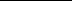 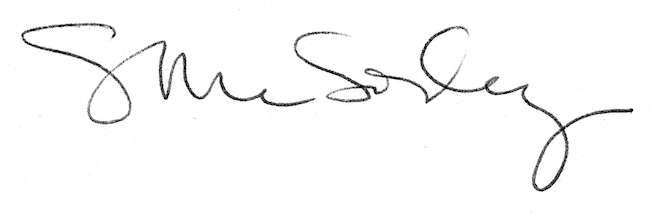 